Výkonný výbor okresního fotbalového svazu České Budějovice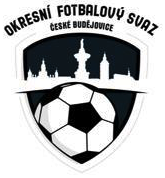 Nám. Přemysla Otakara II č. 33 PSČ 370 21 Tel.: 723 505 600,  e-mail ofs.cb@seznam.cz ________________________________________________________________________________                                     Zápis ze schůze DK č.23 ze dne 20.5.2022                    Přítomni:   Čapek, Krýdl, Brom, Kupka, Bohm                    Omluveni:  ---Hála Tomáš			75031142	Žabovřesky	 RMS str. 17, čl. 19 1./j	600,- Kč (zaplaceno)					150,- Kč		  Zapsal: Krýdl